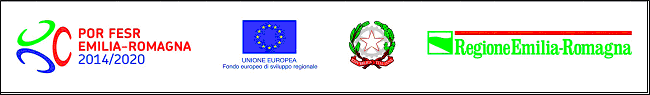 POR-FESR EMILIA ROMAGNA 2014-2020Asse III Competitività e attrattività del sistema produttivoAzione 3.4.1 Progetti di promozione dell’export e per la partecipazione a eventi fieristici 2020Annualità 2019 (DGR 619/2019)relazione tecnica di realizzazione del progettoLa relazione va redatta tenuto conto di:quanto indicato nella sezione “Azioni” dello schema di compilazione della proposta di progetto in sede di candidatura al finanziamento;eventuali modifiche progettuali approvate dalla Regione;eventuali scostamenti in termini di riduzione delle spese previste, rispetto al cronoprogramma iniziale.Secondo quanto stabilito dalle istruzioni di rendicontazione per i Beneficiari, la relazione tecnica, a firma del legale rappresentante del Beneficiario, deve comprendere i seguenti contenuti:distinta degli interventi realizzati, in riferimento a:2) obiettivi raggiunti ed eventuali criticità riscontrate:Alla relazione deve essere allegata la seguente documentazione a supporto della rendicontazione di spese relative a:Data e luogo ....................…..........….	    										        	          Firma										___________________________Tipologia di interventiDescrizione degli interventiSpesa preventivata (da progetto presentato)Spesa sostenutaMotivazione eventuali scostamenti1Costo dell’area espositiva, della progettazione dello stand e del suo allestimento2Consulenza per ricerca di partner e per l’organizzazione di incontri d’affari da realizzare nel contesto fieristico 3Spese per le consulenze finalizzate alla registrazione e la protezione del marchio4Spese per consulenze finalizzate all’ottenimento delle certificazioni per l’esportazionePartecipazione a fiere copia del catalogo espositori da cui si evinca la presenza del beneficiario; oppuredocumentazione fotografica da cui si possa desumere l’effettiva presenza del beneficiario con propria postazione o stand.Consulenza per organizzazione incontri d’affari da realizzare nel contesto fieristiconumero di incontri effettuati;elenco degli operatori esteri incontrati, con nome, organizzazione di appartenenza e paese di origine.